LOU TAPAGE
 (Occitan Folk-Rock - Piemonte)
*since 2000*
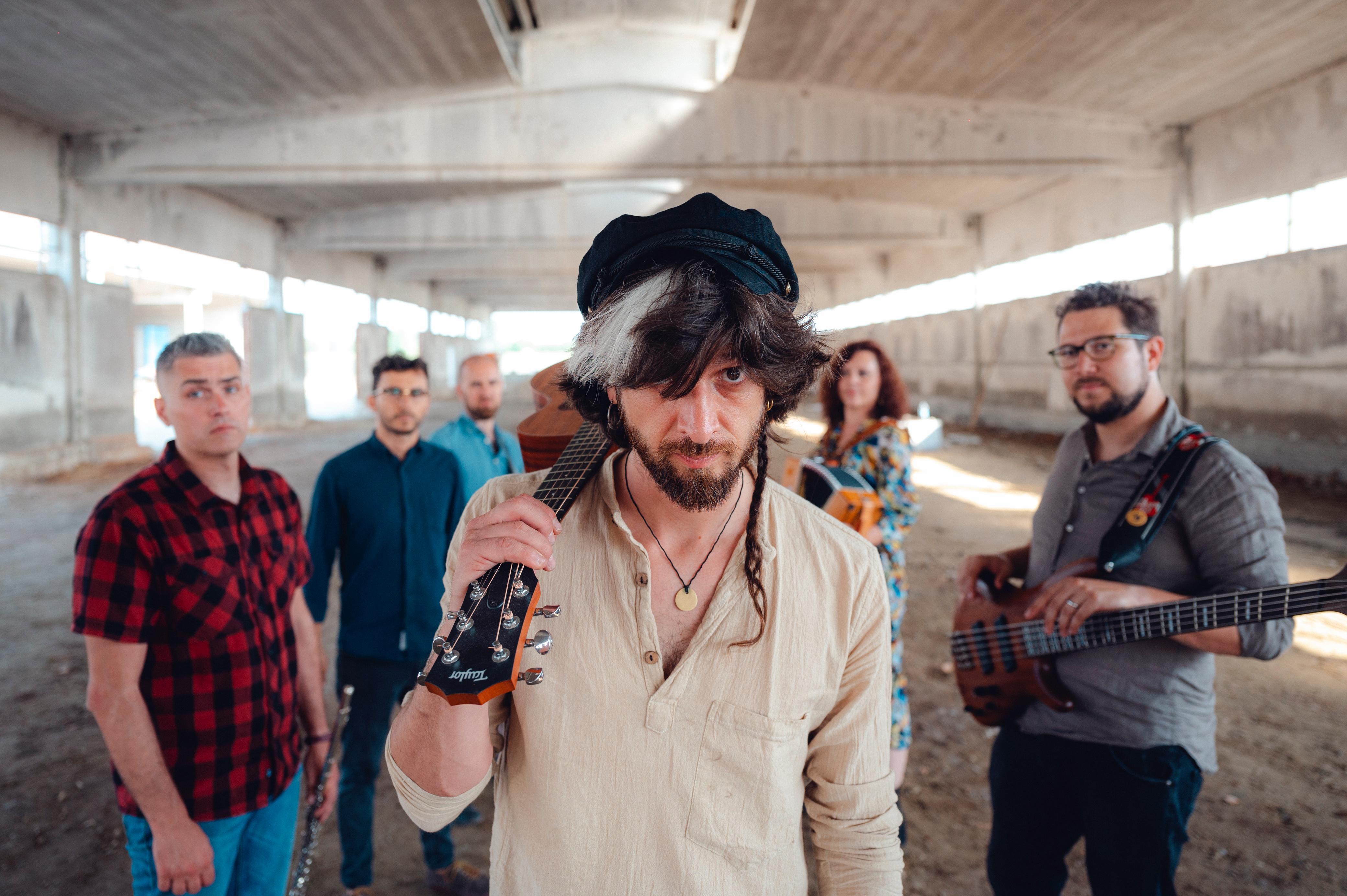 Short Bio:Il rumore della festa danzante:questa è la traduzione dalla lingua occitana di Lou Tapage. Arrivano dalle Alpi piemontesi, sulla frontiera tra i porti liguri e le lande provenzali, con un Folk-Rock sempre pronto ad esplodere, nato dalla musica popolare e dai balli occitani.Una ciurma di valle con un’imponente sezione ritmica capitanata dal violino di Chiara Cesano e le cornamuse di Marco Barbero, che accompagna il pubblico in un viaggio dall’Italia di De Andrè fino alle melodie delle scogliere irlandesi.In un serissimo divertissement mescolano la tradizione popolare con il cantautorato italo-francese, sperimentando l’utilizzo di lingue diverse come italiano, francese, occitano e catalano.
Da oltre 20 anni sono presenti nei maggiori festival italiani, francesi e svizzeri, è uscito nel 2023 il settimo lavoro discografico “Novecento” per LT Records.Line Up:Sergio Pozzi: Voce, Chitarra AcusticaChiara Cesano: Violino, Organetto, SintetizzatoreMarco Barbero: Flauto, Bozouki, CornamusaDario Littera: Chitarra ElettricaNicolò Cavallo: BassoDaniele Caraglio: BatteriaVideo Ufficiali:Militanza Danza : https://youtu.be/2biyRm7a5U4?si=UeZpxMRweM7MS8xTVentinove: https://youtu.be/qtdRKMkc9u4?si=4fFvSSWcqcsknT-pBuongiorno Shafi: https://youtu.be/tKUsOiVLdX8?si=NYls6PYSK_dMU36jAvignone: https://youtu.be/xdqDKxtn2yw?si=43WuMrd4j0RF2cAfVento in Tasca: https://youtu.be/_DcZoPvsTw0?si=n57qLr0_XhvrN-DSRiferimenti web:Web site: https://loutapage.comFacebook: https://www.facebook.com/loutapageInstagram: https://www.instagram.com/loutapage/YouTube: https://www.youtube.com/@LouTapageSpotify: https://open.spotify.com/intl-it/artist/6itlMlgqhm9vckjPAsIxg4Wikipedia: https://it.wikipedia.org/wiki/Lou_TapageDiscografia (escluse compilation)2023 – CD @ Novecento (LT Records)2019 – CD @ Lou Tapage canta De André (LT Records)2018 – CD @ Buone Nuove (LT Records)2015 – CD @ Live CPA Firenze Sud (LT Records)
2013 – CD @ Finisterre (LT Records)2010 – CD @ Storia di un impiegato (rivisitazione occitano dell’omonimo album di De André)2009 – CD @ Quevos lei far (Folkest Dischi)2007 – CD @ Rève eternè (Folkest Dischi)2005 – CD @ Lou Tapage (Videoradio)